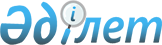 О внесении изменений и дополнений в некоторые решения Правительства Республики КазахстанПостановление Правительства Республики Казахстан от 11 июля 2011 года № 784

      Правительство Республики Казахстан ПОСТАНОВЛЯЕТ:



      1. Внести в некоторые решения Правительства Республики

Казахстан следующие изменения и дополнения:



      1) утратил силу постановлением Правительства РК от 31.03.2015 № 168;



      2) утратил силу постановлением Правительства РК от 31.03.2015 № 168;



      3) в постановлении Правительства Республики Казахстан от 3 августа 2010 года № 783 "О создании Рабочей группы при Государственной комиссии по вопросам модернизации экономики Республики Казахстан по вопросам реализации второго и четвертого направлении Программы "Дорожная карта бизнеса 2020" и внесении изменений и дополнений в постановления Правительства Республики Казахстан от 13 апреля 2010 года № 301, от 10 июня 2010 года № 556":



      ввести в состав Рабочей группы при Государственной комиссии по вопросам модернизации экономики Республики Казахстан по вопросам реализации второго и четвертого направлении Программы "Дорожная карта бизнеса 2020", утвержденный указанным постановлением:Шардарбекова Еркена        - заместителя председателя Правления

Шарипбековича                акционерного общества "Фонд развития

                             предпринимательства "Даму" (по 

                             согласованию),Калибекова                 - заместителя председателя Правления

Бекжана Жантораевича         акционерного общества "Фонд развития

                             предпринимательства "Даму" (по

                             согласованию),Рау                        - первого вице-министра индустрии и новых

Альберта Павловича           технологий Республики Казахстан,Ирсалиева                  - вице-министра образования и науки

Серика Азтаевича             Республики Казахстан,Толибаева                  - вице-министра сельского хозяйства

Марата Еркиновича            Республики Казахстан;

      строку:

"Ибрагимова                - заместитель председателя акционерного

Ляззат Еркеновна             общества "Фонд развития

                             предпринимательства "Даму", заместитель

                             председателя (по согласованию)"



      изложить в следующей редакции:

"Ибрагимова                - председатель Правления акционерного

Ляззат Еркеновна             общества "Фонд развития

                             предпринимательства "Даму", заместитель

                             председателя (по согласованию)";

      вывести из указанного состава: Оразаева Марата Аблахатовича, Камалиева Берика Сайлауовича, Сарыбекова Махметгали Нургалиевича, Садырбекова Габита Амангельдиевича и Мукушева Булата Тельмановича.

      Сноска. Пункт 1 с изменениями, внесенными постановлением Правительства РК от 31.03.2015 № 168.



      2. Настоящее постановление вводится в действие со дня подписания и подлежит официальному опубликованию.      Премьер-Министр

      Республики Казахстан                       К. Масимов
					© 2012. РГП на ПХВ «Институт законодательства и правовой информации Республики Казахстан» Министерства юстиции Республики Казахстан
				